Produkte der Biene: BienengiftFür Menschen, die gegen Bienengift allergisch sind, ist es wichtig, eine Biene zu erkennen. Denn viele Menschen können Bienen nicht von anderen Insekten unterscheiden, die ähnlich aussehen.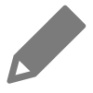 Schaue dir die folgenden Insekten genau an und verbinde sie mit der passenden Beschreibung.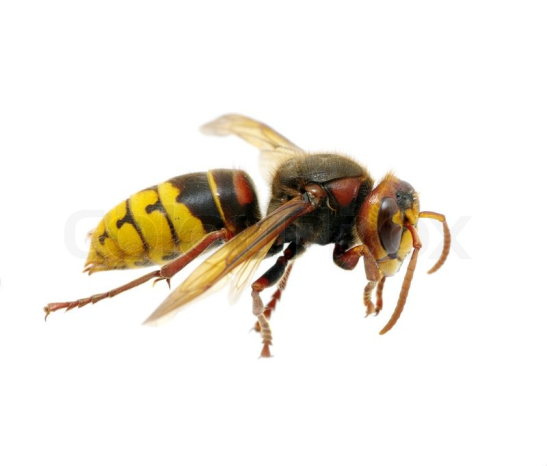 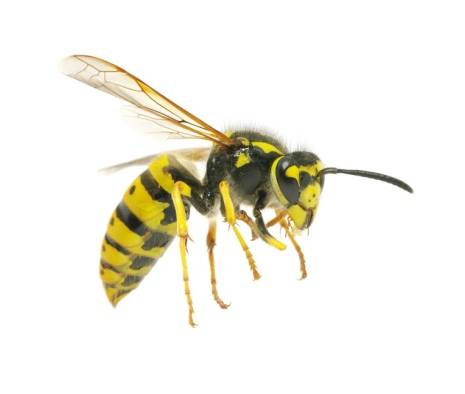 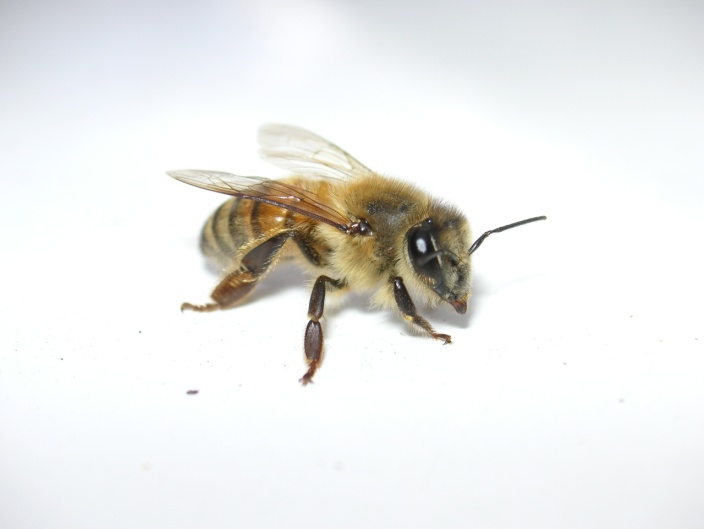 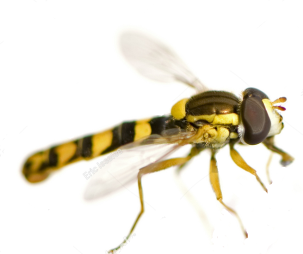 